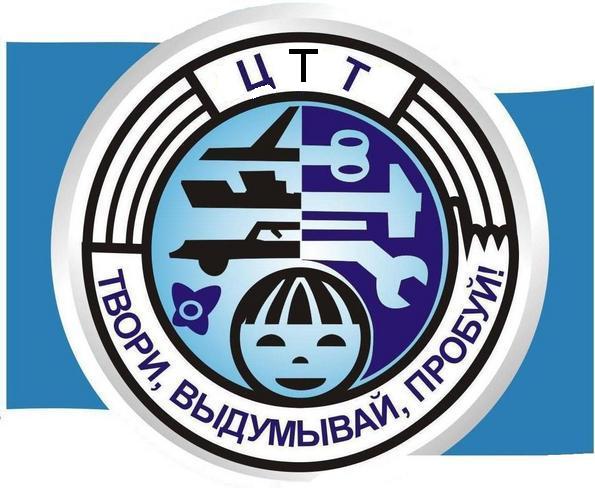 Орган издания МКУ ДО «Центр Технического Творчества»С 10.10.2017 г. – 10.11.2017 г.    12.10.2017 г.  педагог  ДО  объединения  «Умелые  ручки»  Сулейманова  Д. К.  провела  открытый  урок  на  тему: «Чудеса  из  леса».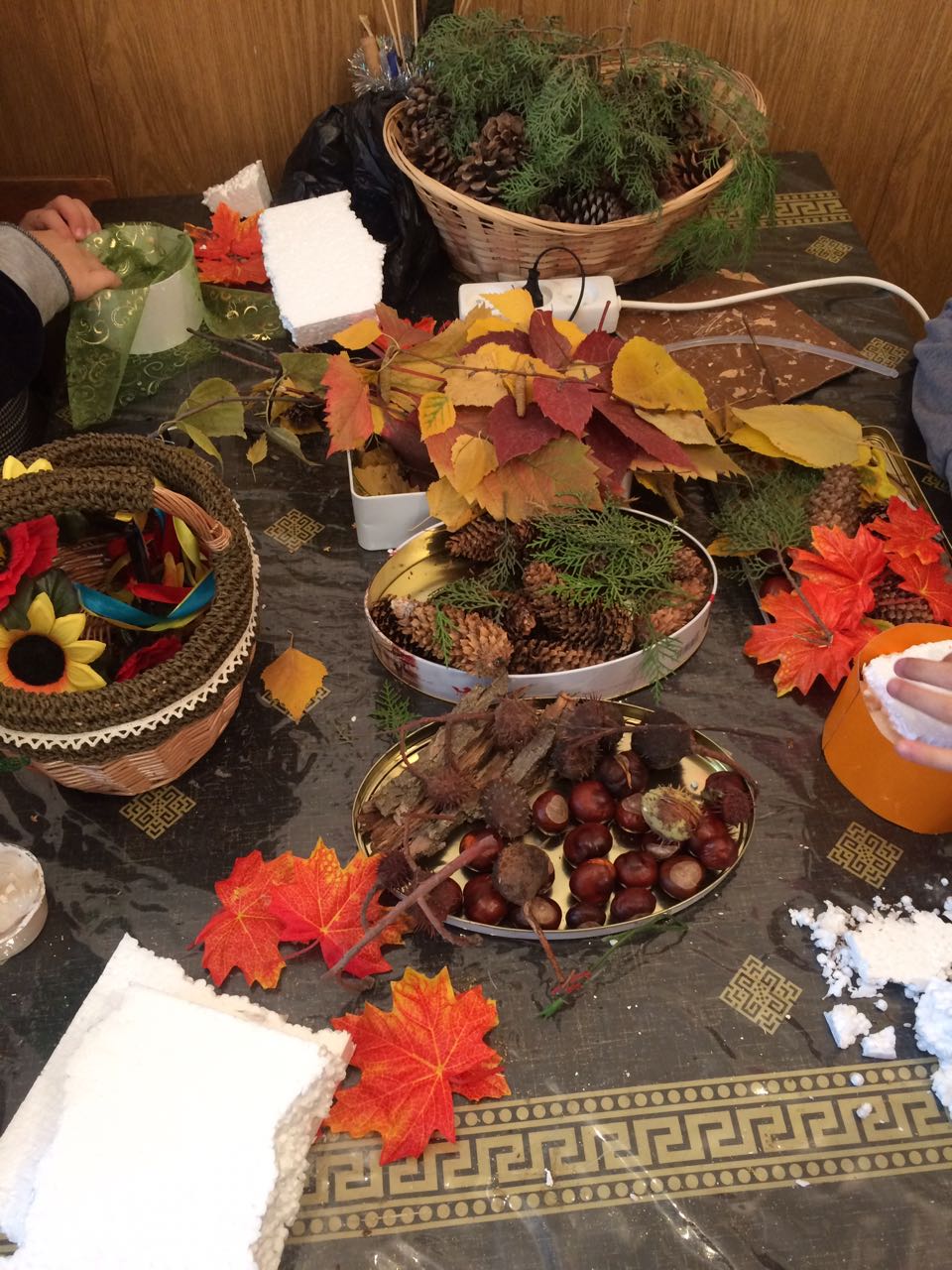    Сегодня  на  уроке   обучающиеся  отправились  в  заочное  путешествие  и  исследовали  чудеса  и  тайны  природы.  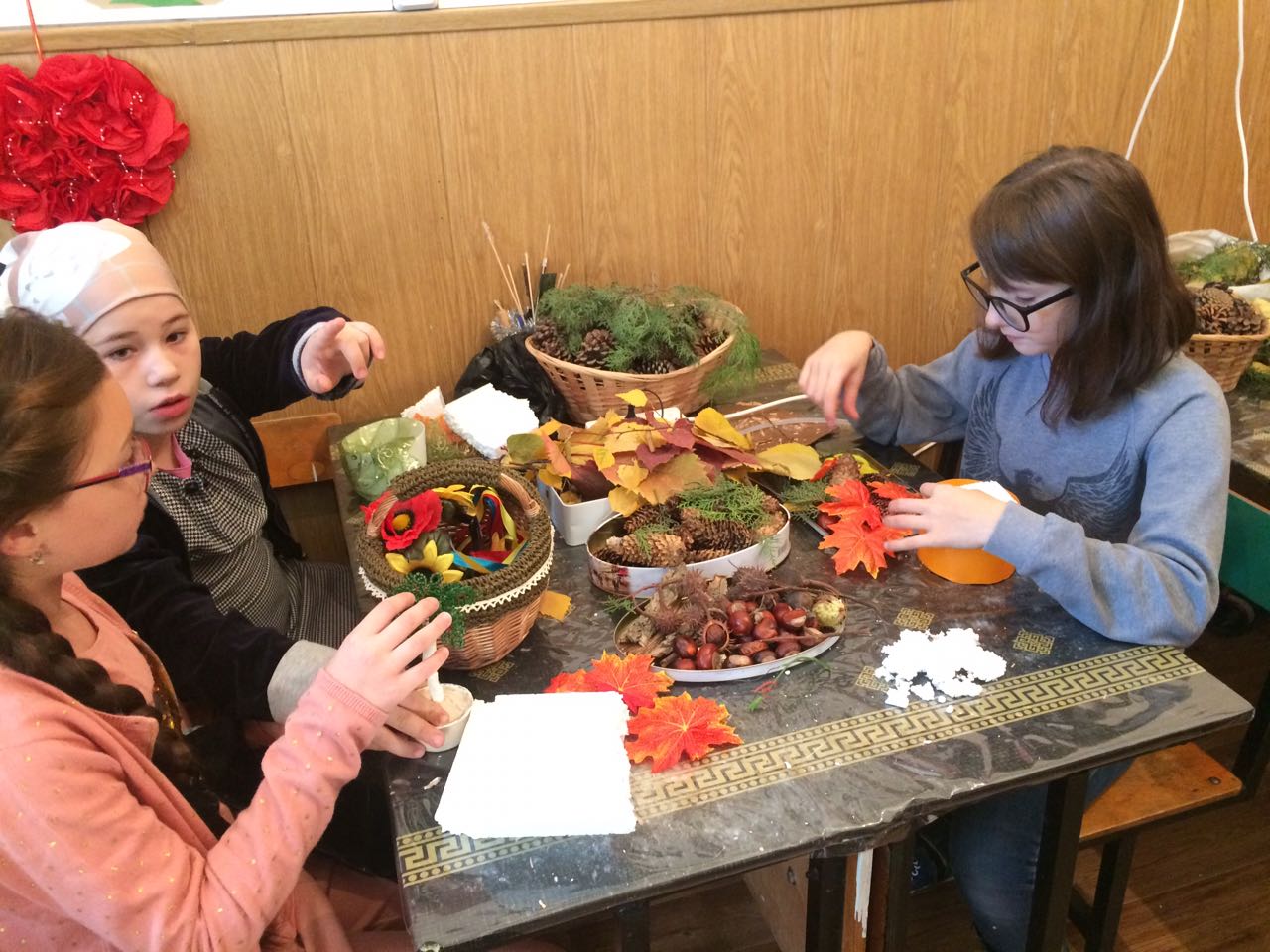 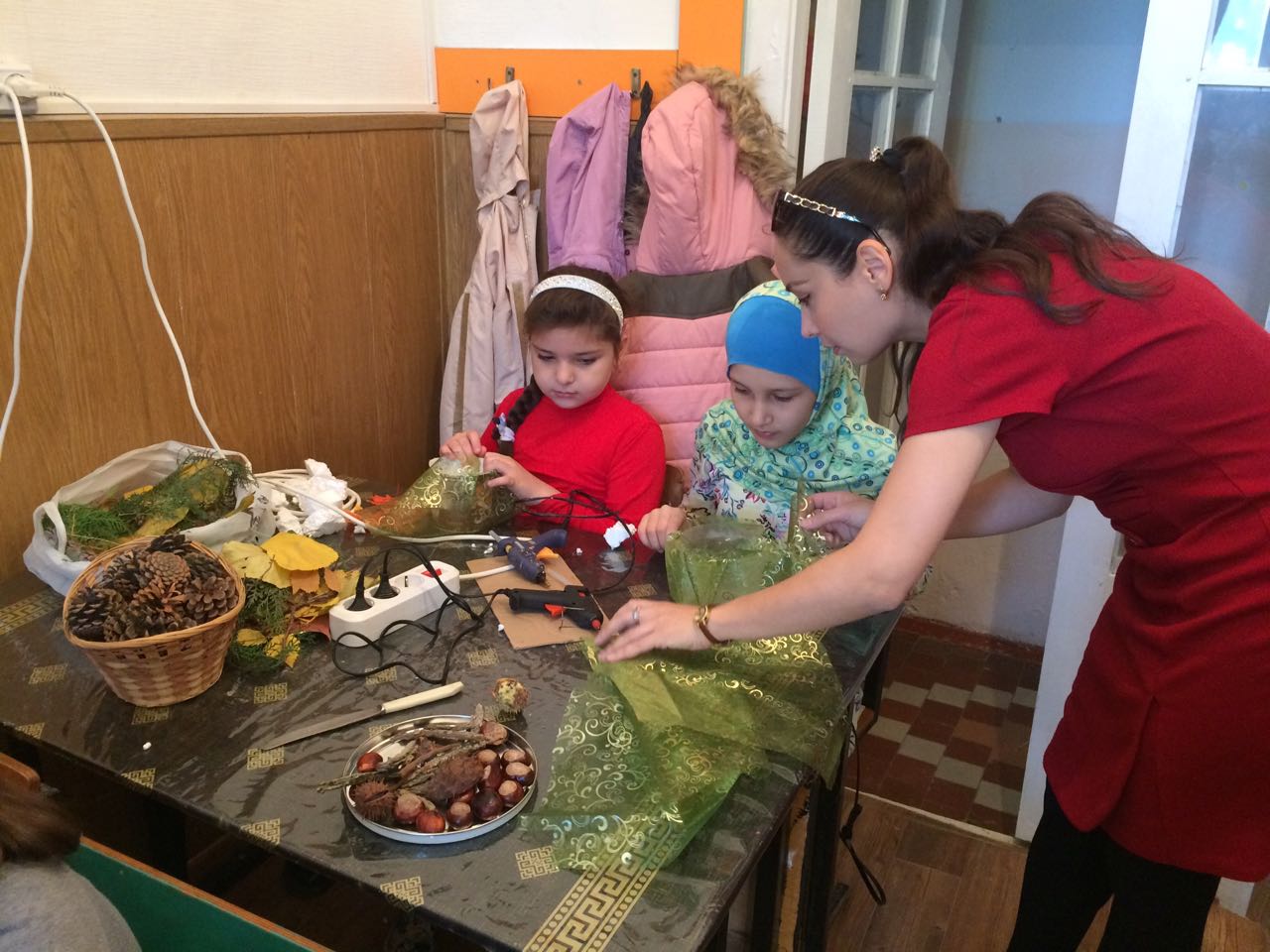 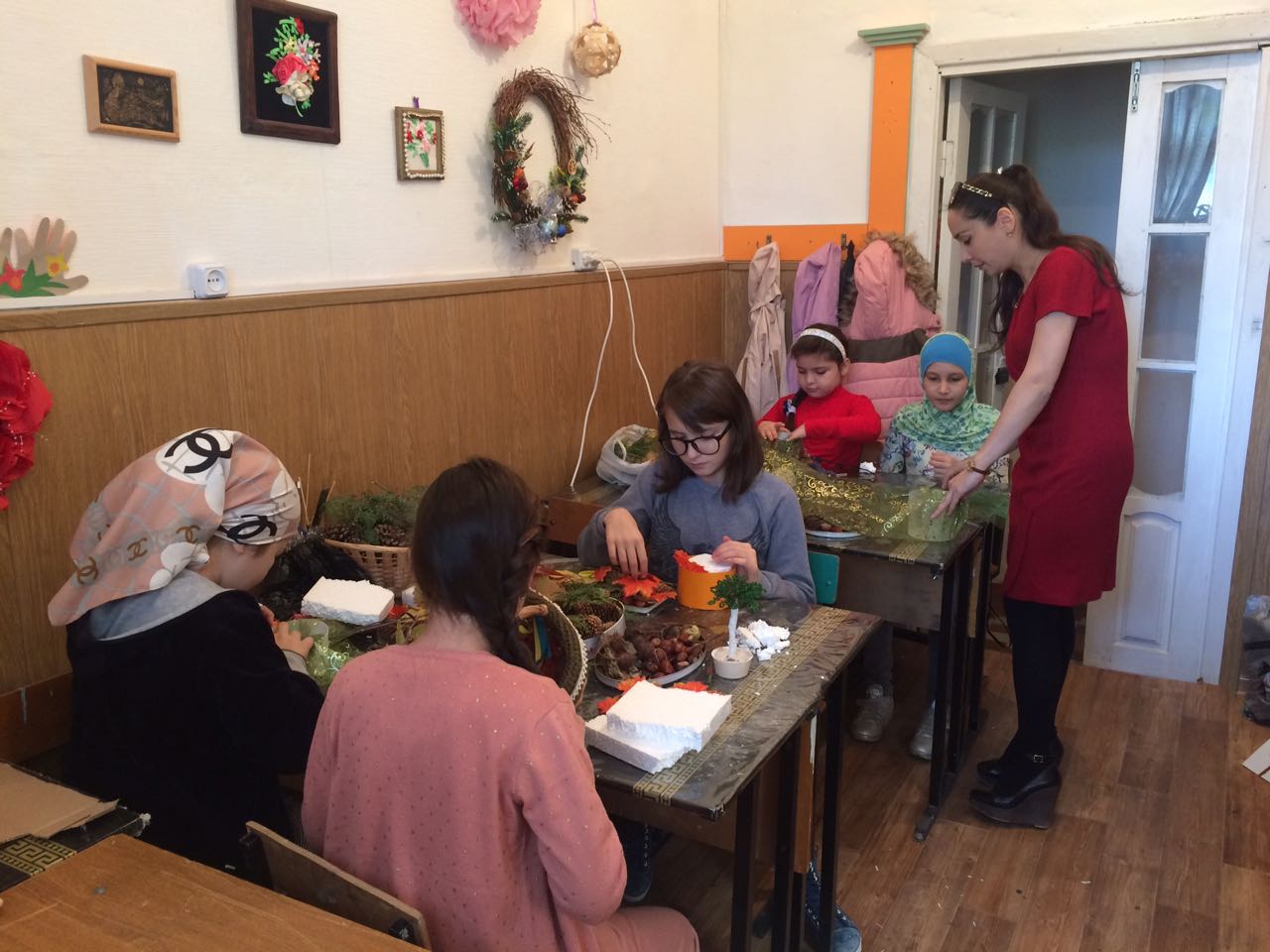 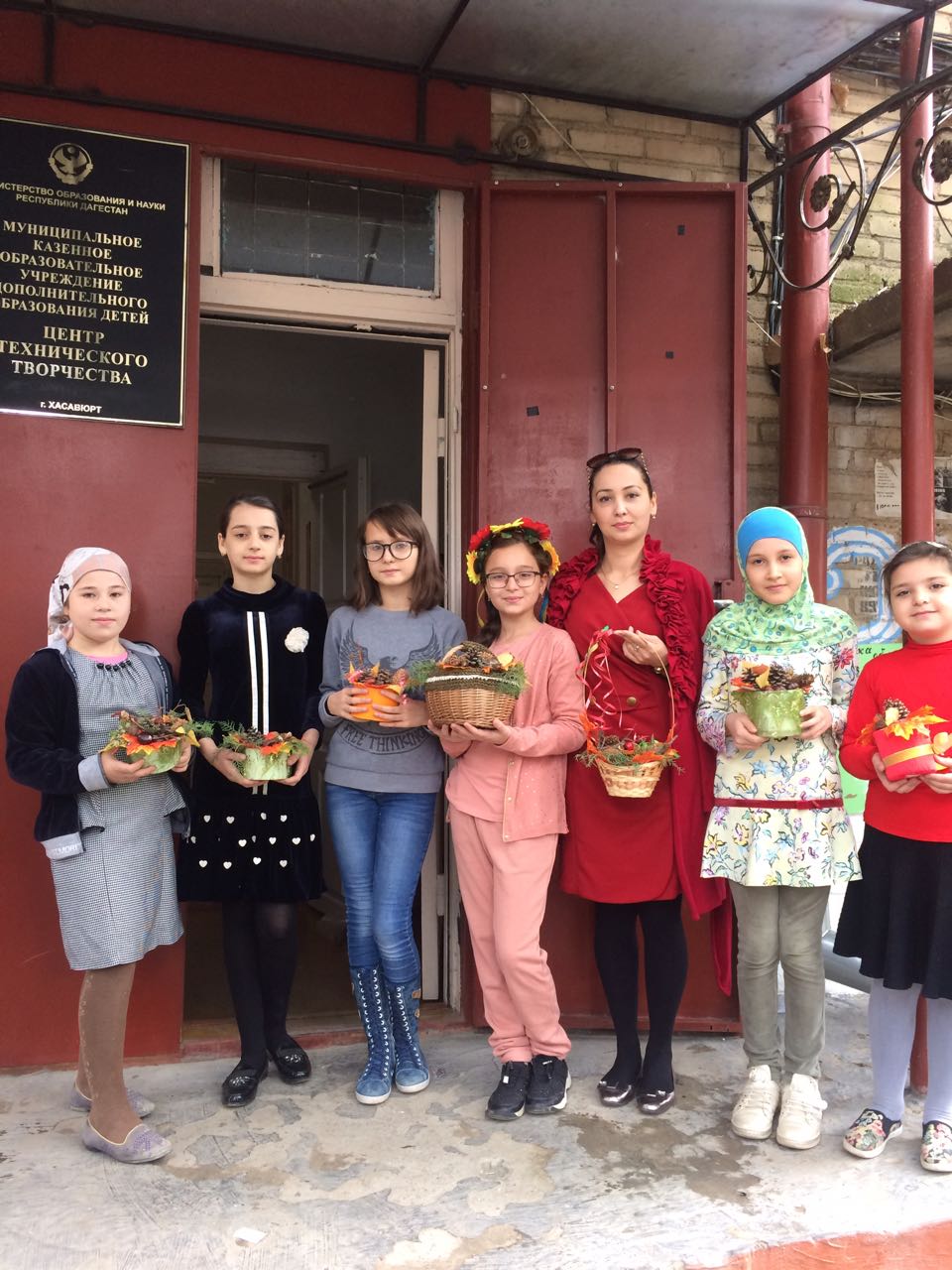       Презентация урока  содержит  изготовление  поделок  из  природного  материала.  Данная  работа  подходит  для  детей  старшего  и  дошкольного  возраста.  Самое  главное  проявить  фантазию,  и  возможно  ваш  сказочный  лес  оживет…        17.10.2017 г.  в  объединении  «Начально-техническое  моделирование»  педагог  ДО  Алчакова  А. Ш.    провела  с  обучающимися  беседу  на  тему:  «Поговорим  о  дружбе».  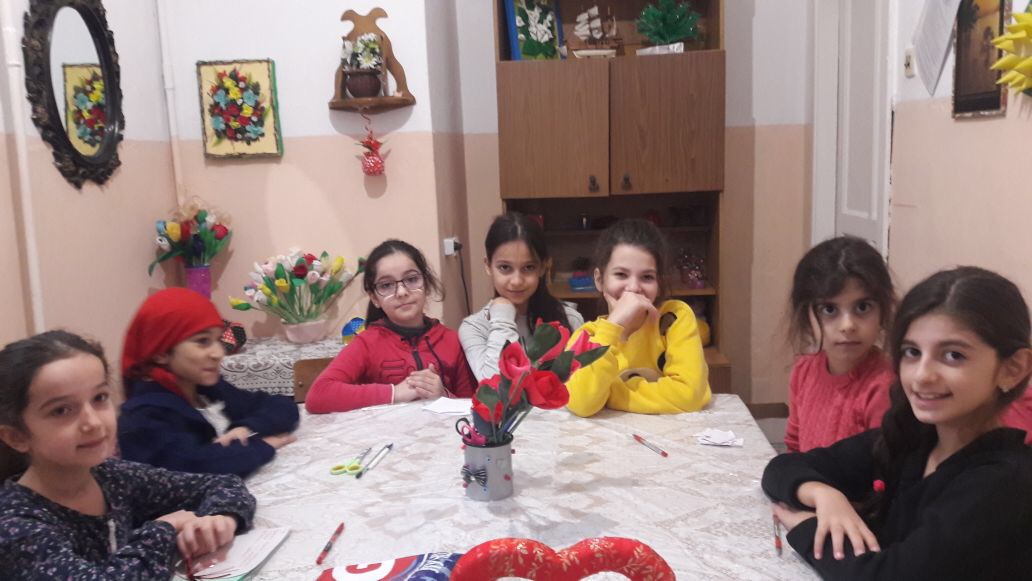        В  результате  занятия  обучающиеся  смогут  сформулировать  понятие  «дружба».  Цель  таких  бесед – это  развитие  умений  вести  рассуждения,  формирование  нравственных  качеств  обучающихся,  умение  дружить,  беречь  дружбу,  показать  важность  и  ценность  дружеских  отношений  в  коллективе.              Ознакомить  о  смысле  понятия  дружбы,  показать  важность  истинных  друзей  в  жизни  человека,  показать,  что  человек  не  может  жить  один,  ему  нужны  верные  друзья.      Учить  доброжелательности,  стремлению  понимать  друг  друга,  учить  разделять  радости  и  печали.      Воспитывать  уважение  к   окружающим,  вежливое  обращение  ребят  друг  к  другу.    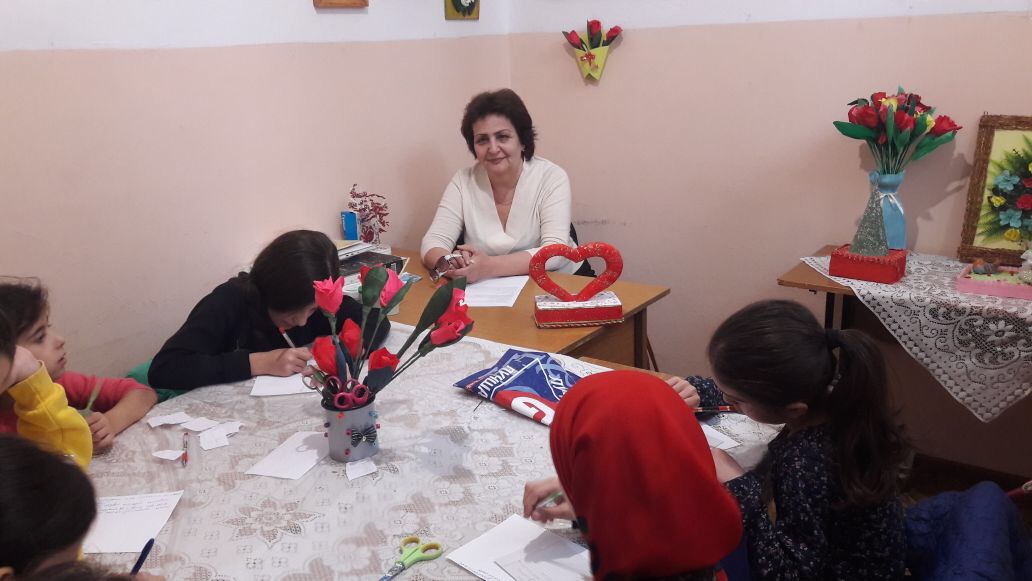 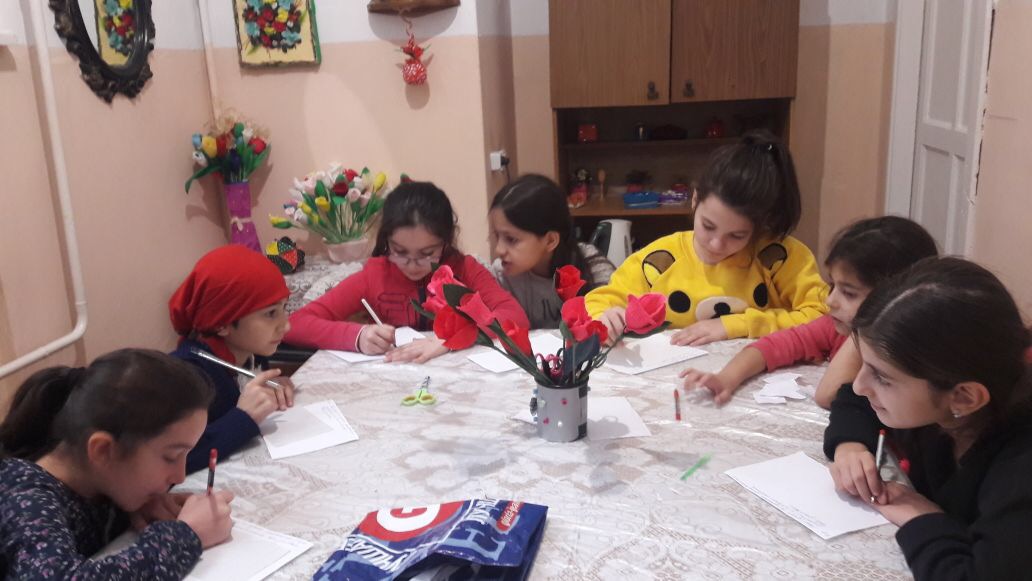      01.11.2017 г.  педагог  ДО,  руководитель  объединения  «Начально-техническое  моделирование»  Алчакова  А. Ш.  провела  классный  час  на  тему:  «День  народного  единства – государственный  праздник  России».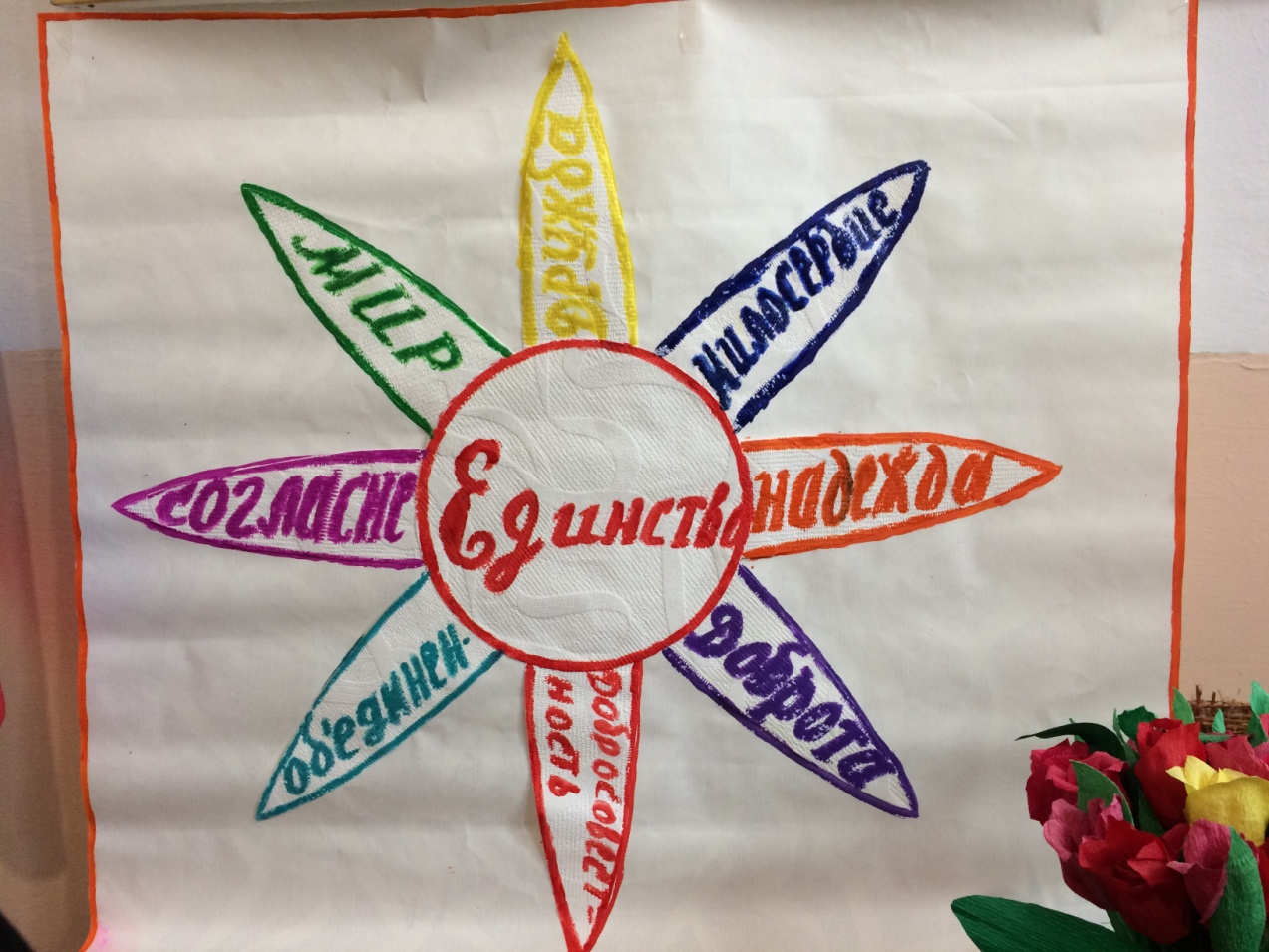         День  народного  единства – один  из  самых  молодых  праздников  нашей  страны,  который  отмечается  в  соответствии  с  Федеральным  законом «О  днях  воинской  славы  и  памятных  датах  России». 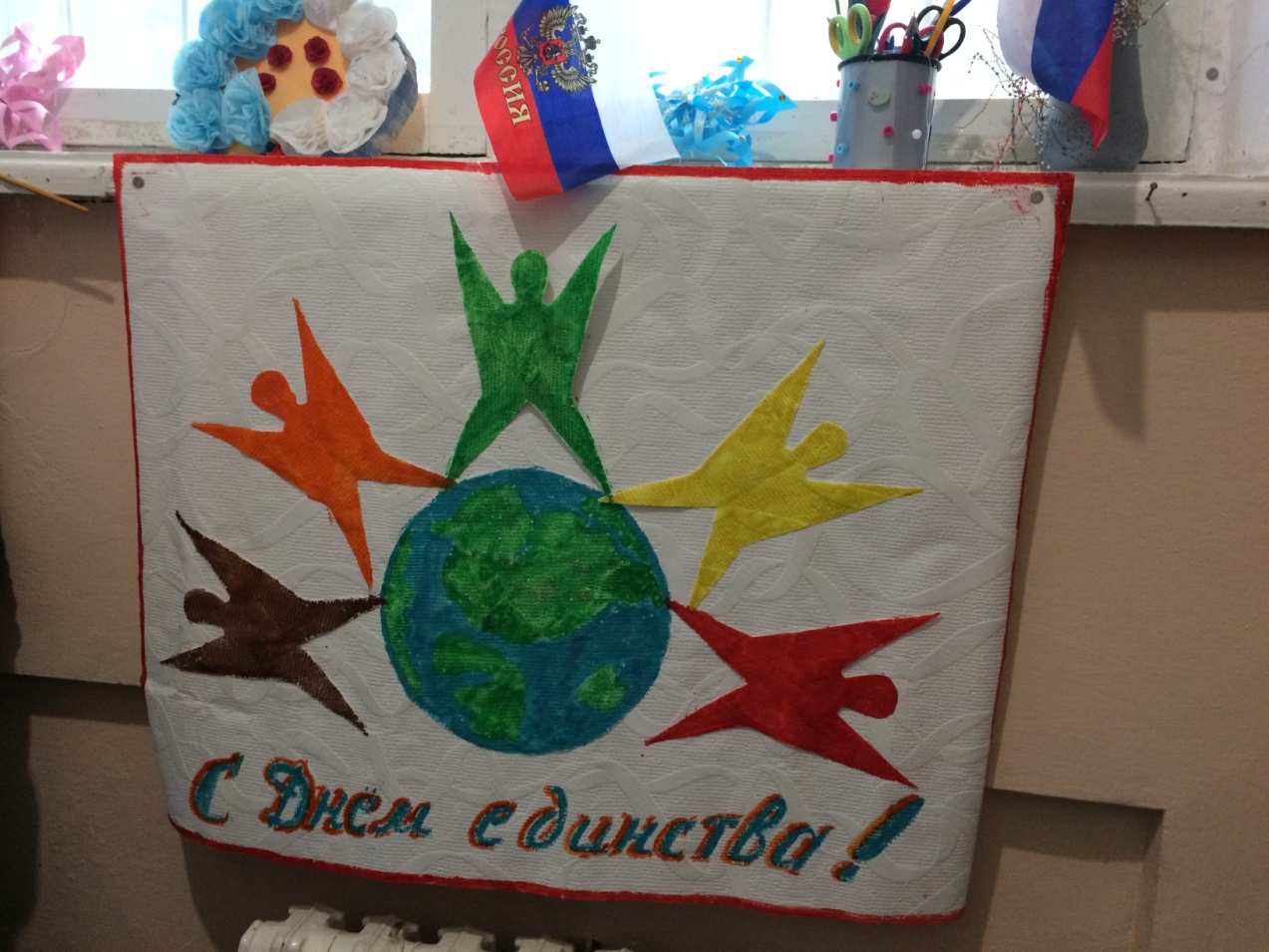          Цель  классного  часа:  формировать  у  обучающихся  центра,  чувства  гражданственности  и  патриотизма,  нести  ответственность  за  судьбу  Родины.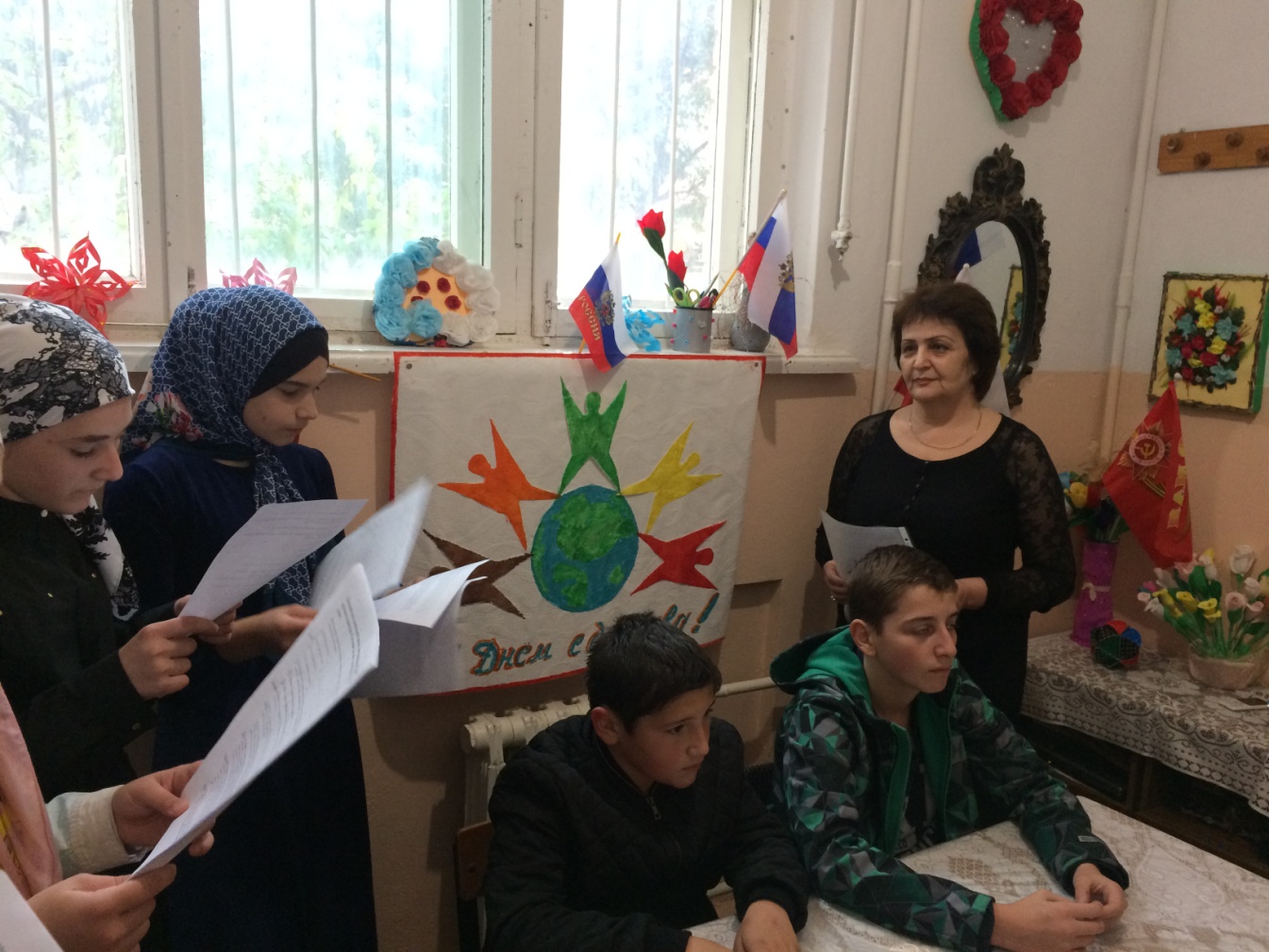 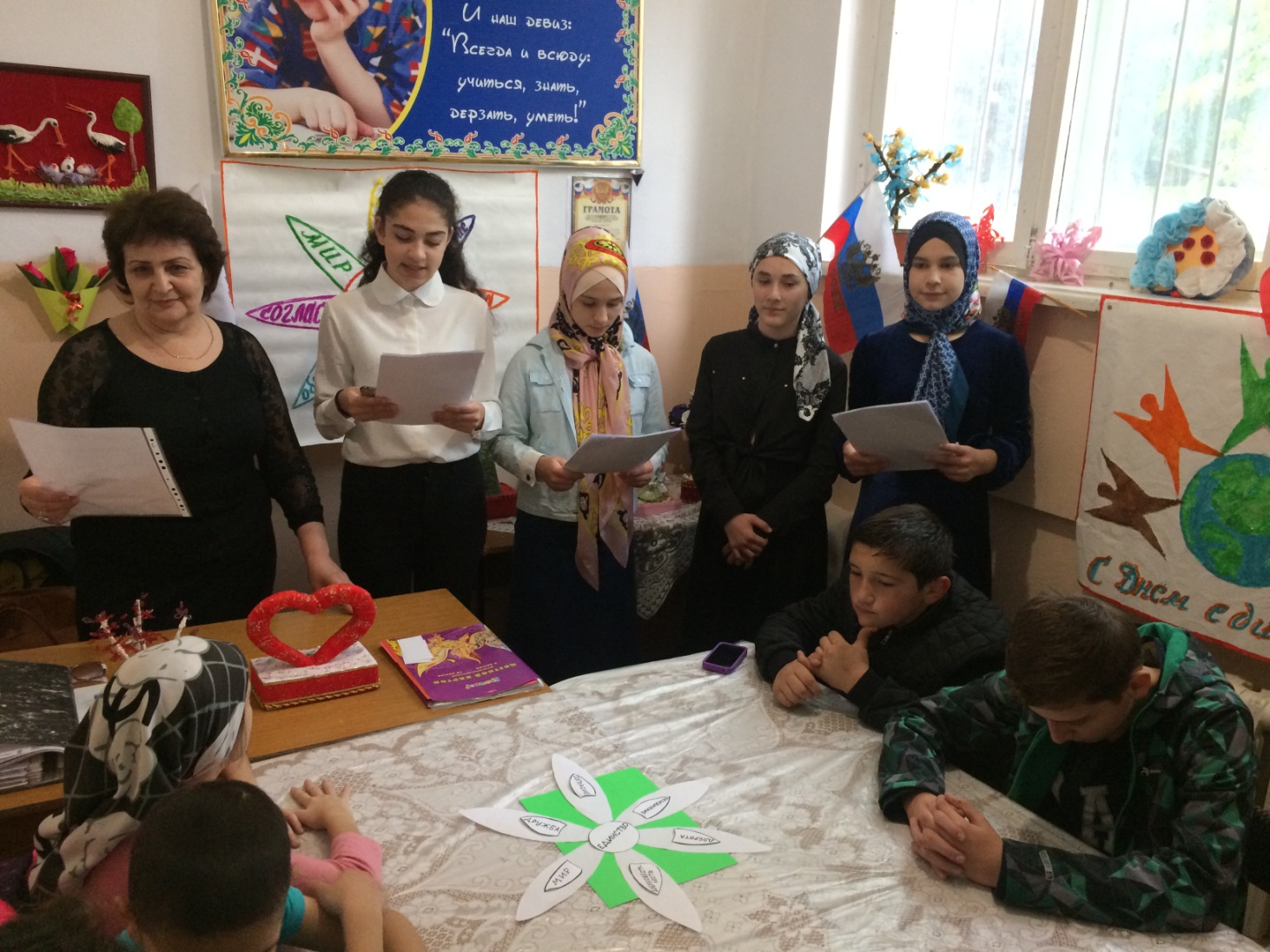 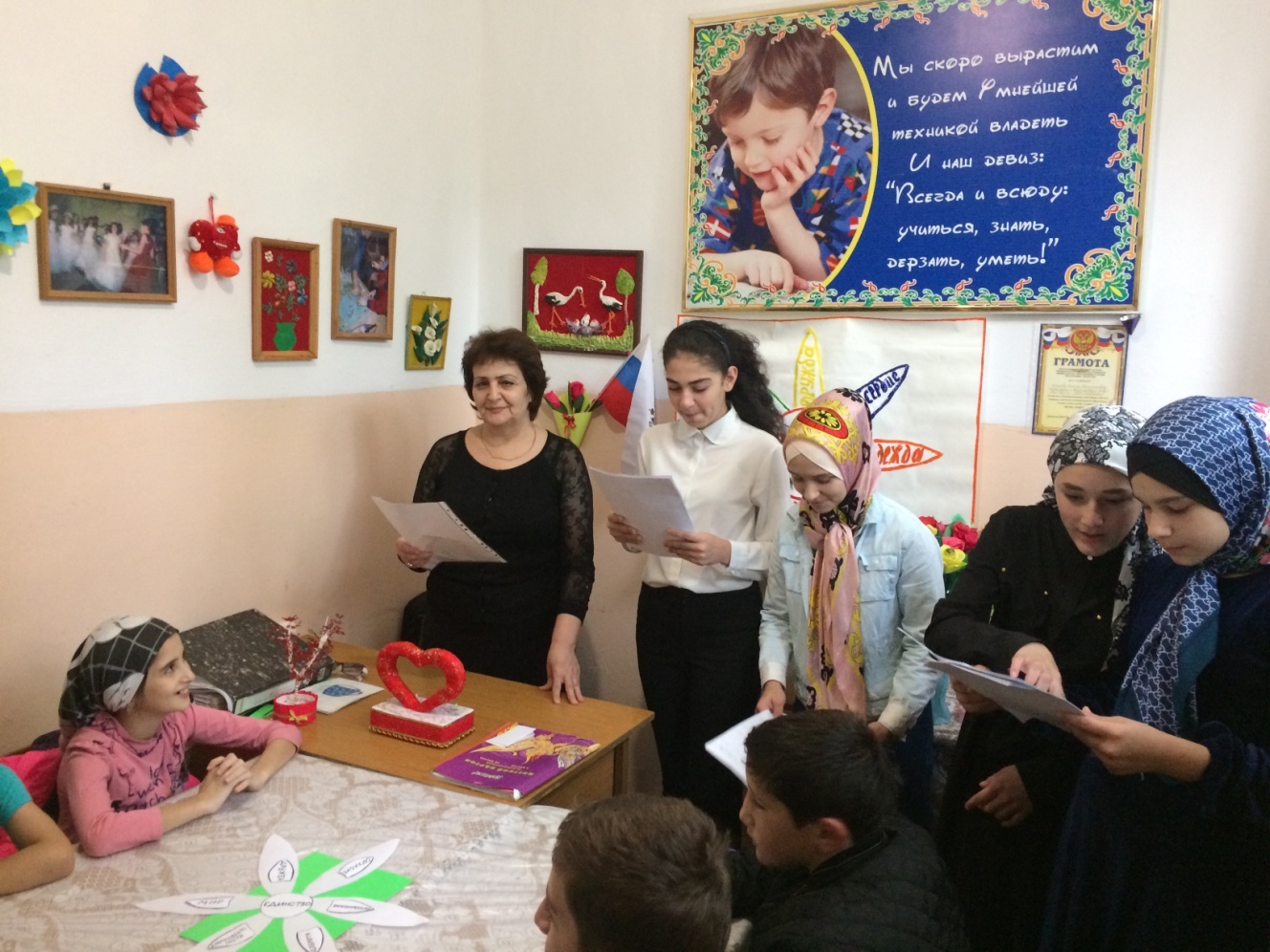       В  объединении  «Судомоделирование»  начались  первые  разработки  портового  катера.  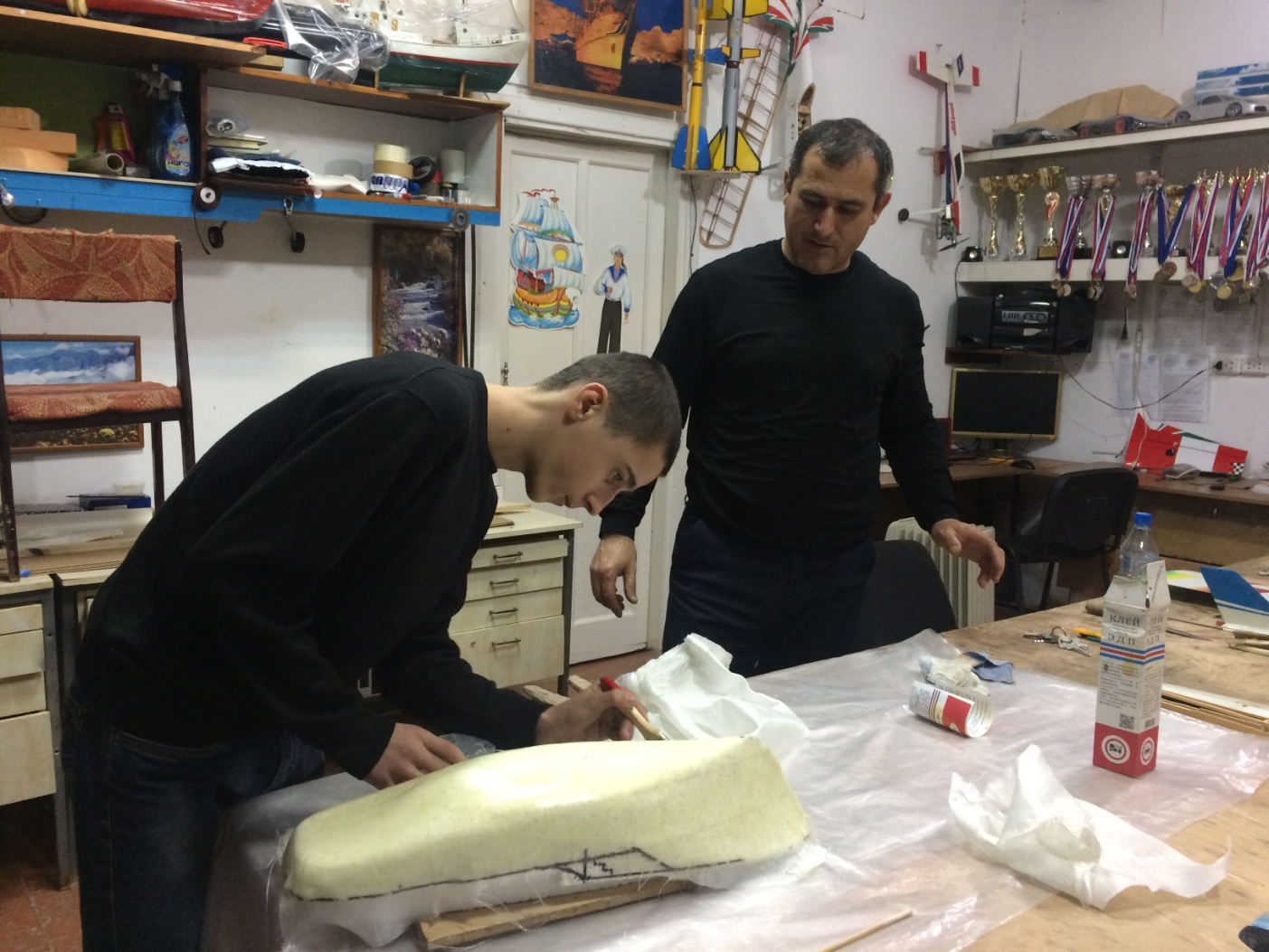 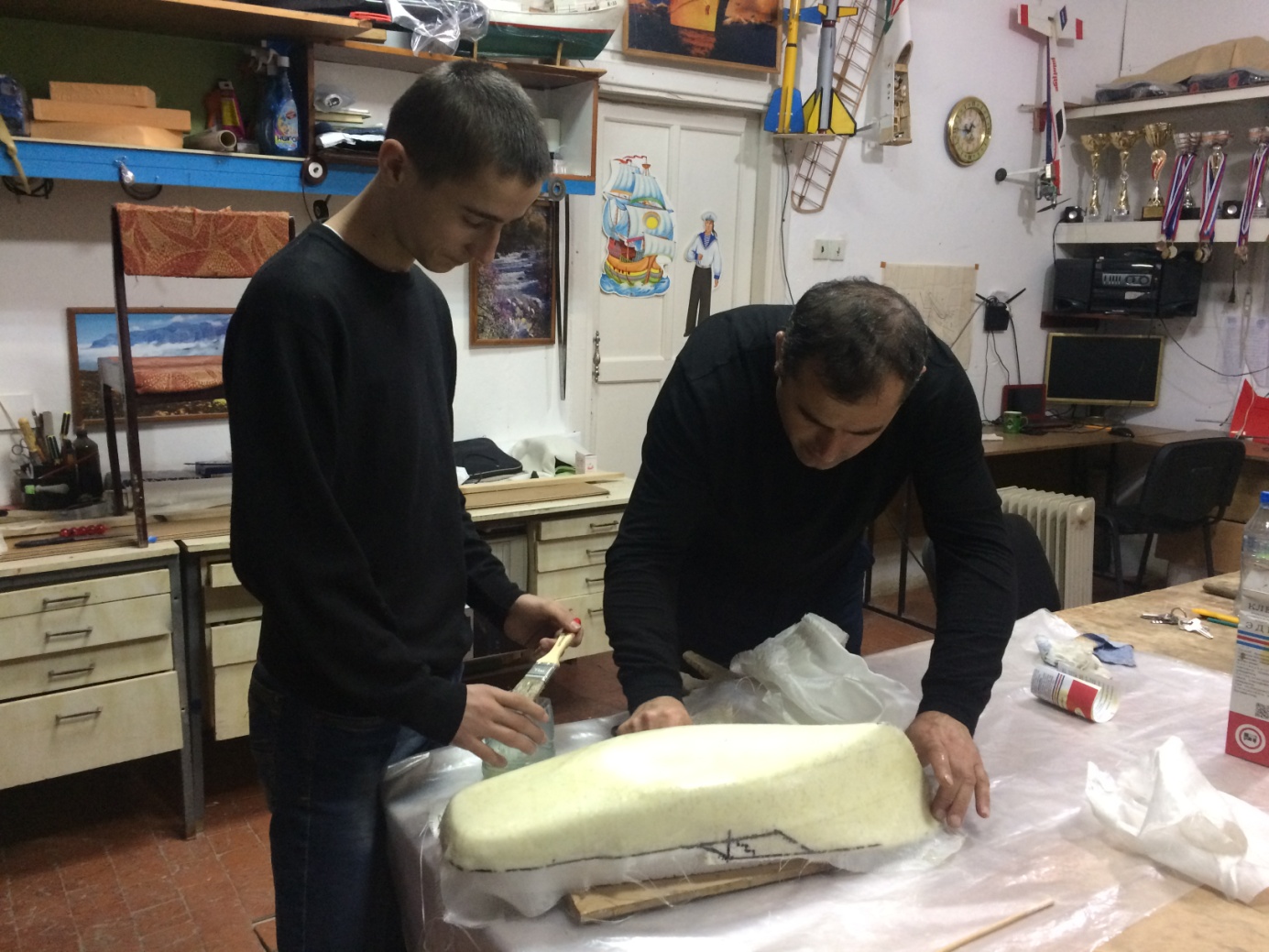 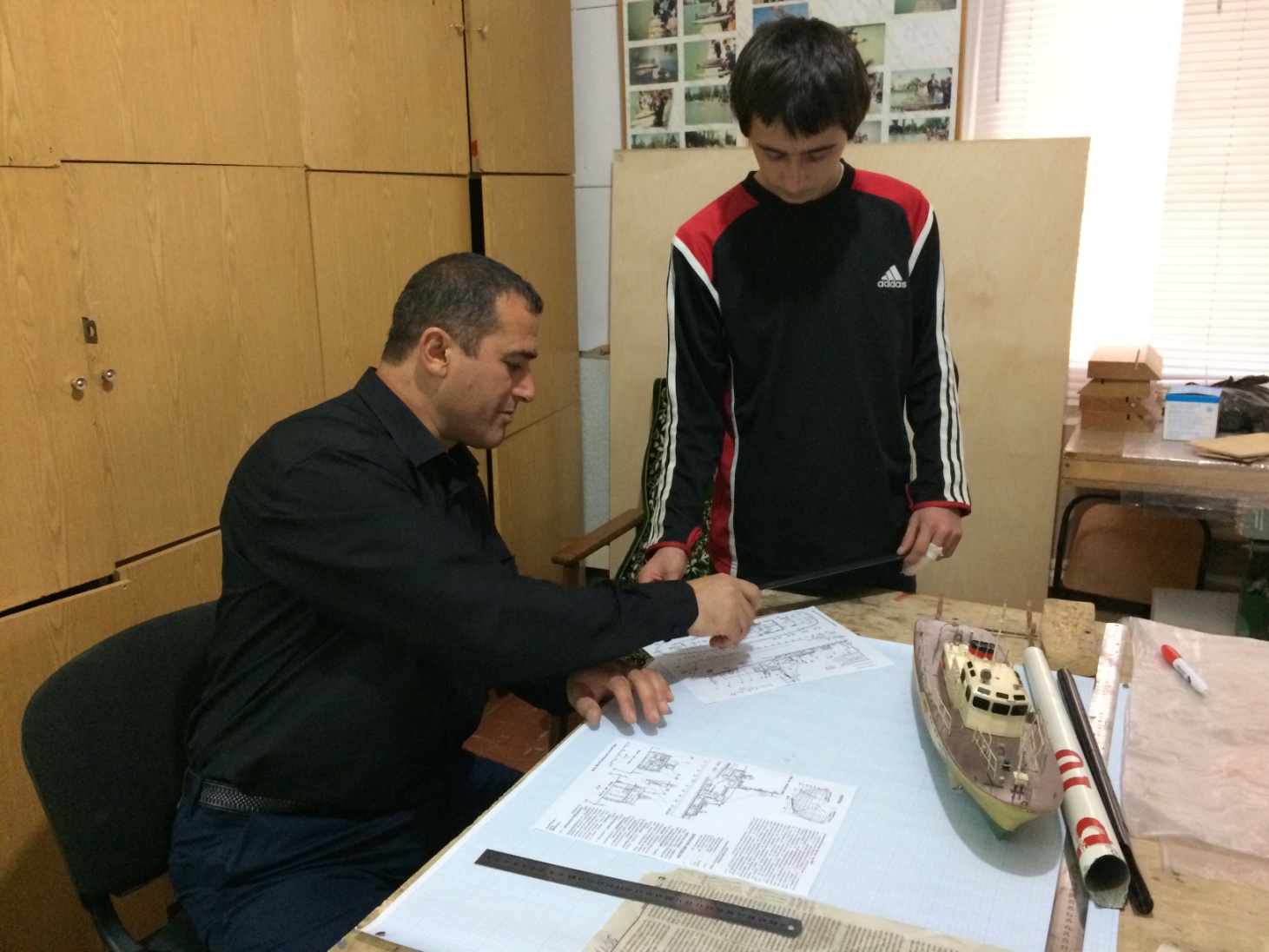         08.11.2017  г.  педагог  ДО  Израилов  Р. С.  Провел  в  объединение  «Авиамоделирование»  открытый  урок  на  тему:  «Постройка  схематической  модели  планера.  Технология  изготовления».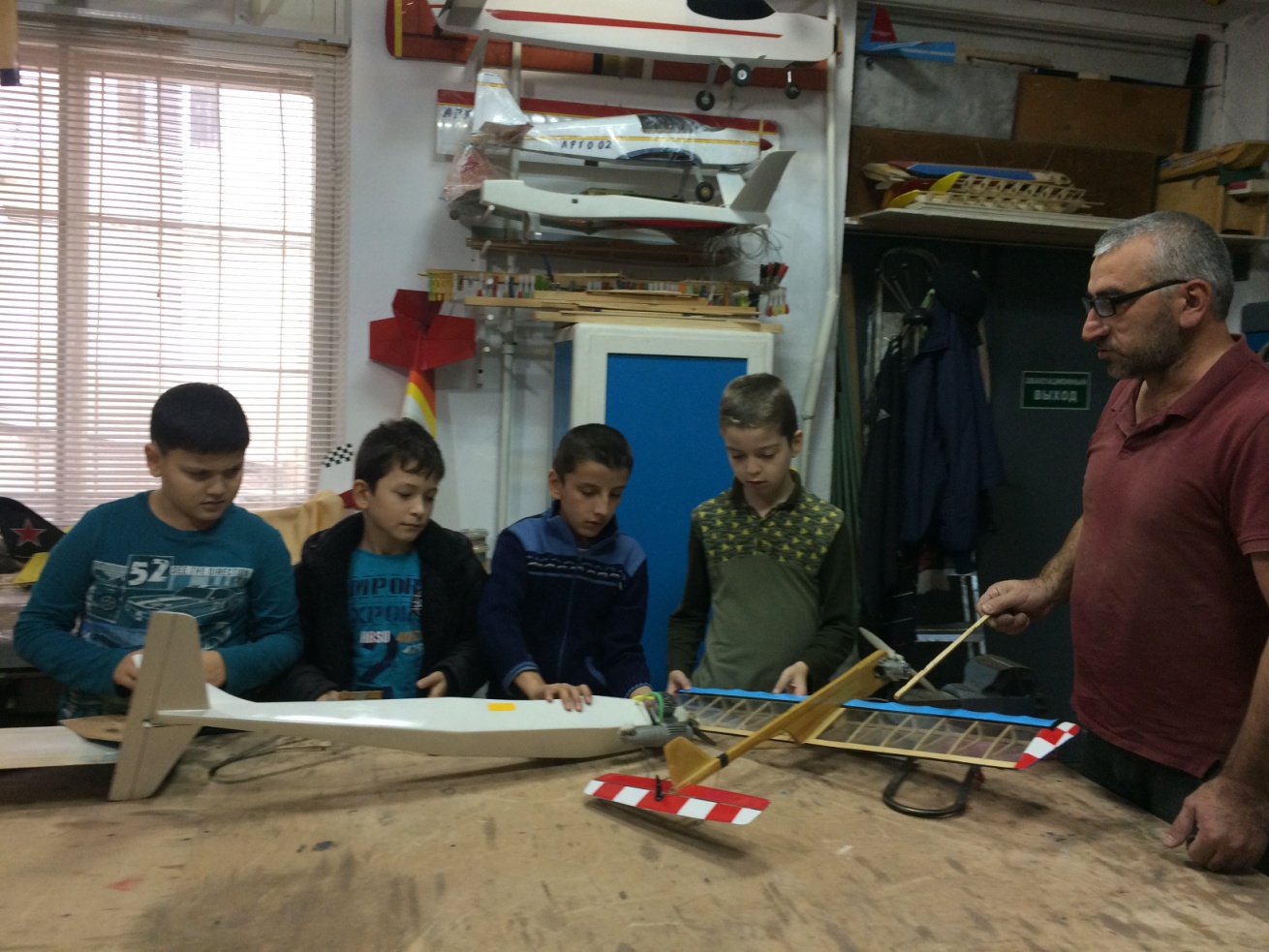 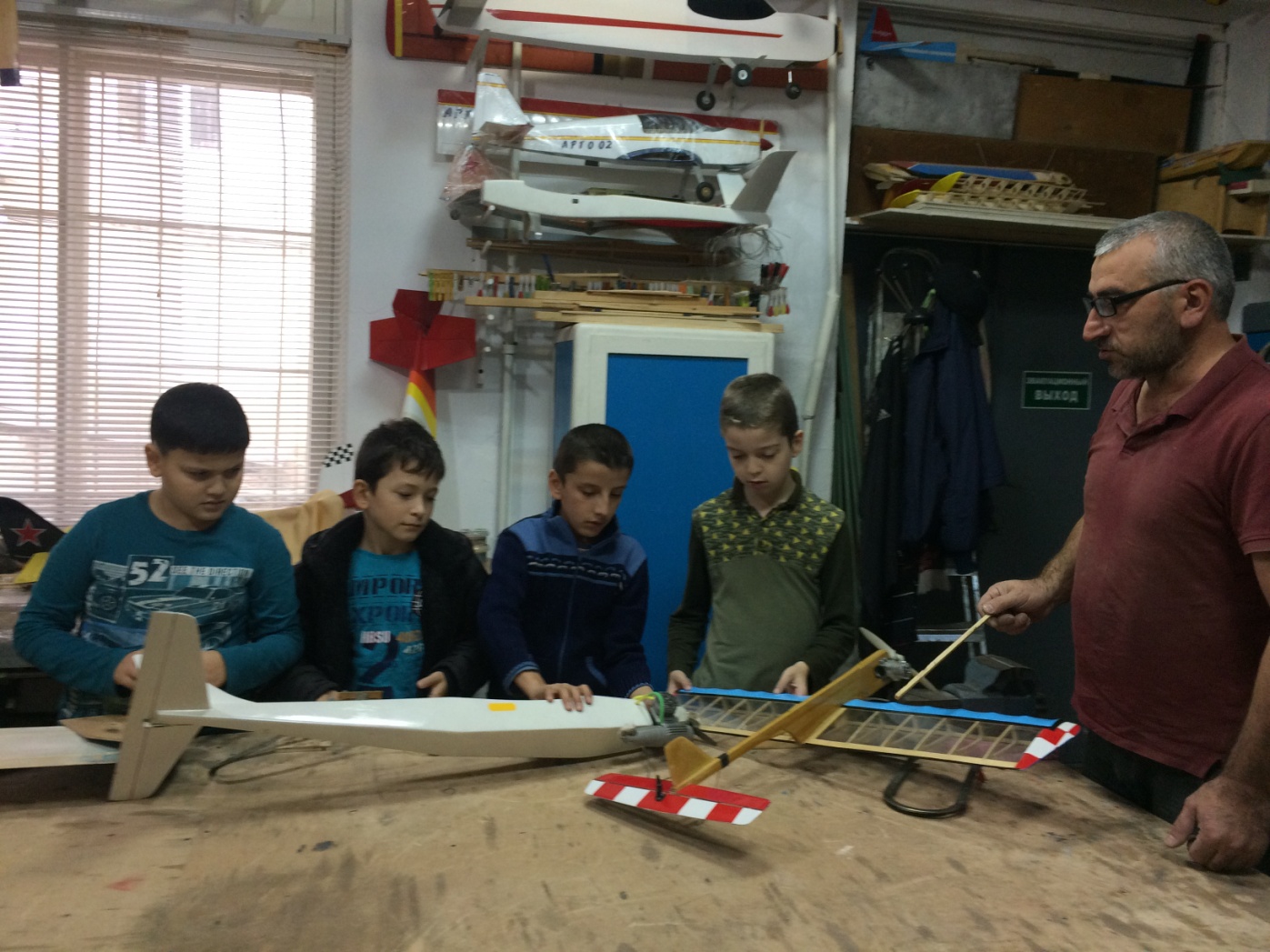 